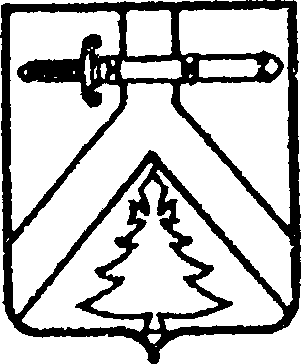 АЛЕКСЕЕВСКИЙ СЕЛЬСКИЙ СОВЕТ ДЕПУТАТКУРАГИНСКОГО РАЙОНА КРАСНОЯРСКОГО КРАЯРЕШЕНИЕ00.00.2018г.                                        с. Алексеевка                                        № Проект         О внесении изменений в Решение от 29.05.2014 № 40-112р «О нормативах формирования расходов на оплату труда депутатов, выборных должностных лиц, местного самоуправления осуществляющих свои полномочия  на постоянной основе, и  муниципальных служащих» В соответствии с Законом Красноярского края  от 07.06.2018 № 5-1683 "О внесении изменений в Закон края "О краевом бюджете на 2018 год и плановый период 2019-2020 годов», руководствуясь Уставом муниципального образования Алексеевский сельсовет,  Алексеевский сельский Совет депутатов РЕШИЛ:          1. Внести в Решение Алексеевского сельского Совета депутатов от 29.05.2014 № 40-112р «О нормативах формирования расходов на оплату труда депутатов, выборных должностных лиц, местного самоуправления, осуществляющих свои полномочия  на постоянной основе, и  муниципальных служащих»  следующие изменения:- приложение 2 « Оплата труда выборных должностных лиц», изложить в новой редакции, согласно приложению 2 « Оплата труда выборных должностных лиц» к настоящему Решению.       2.  Контроль за исполнением настоящего Решения оставляю за собой.            3. Настоящее Решение  вступает в силу в день, следующий за днем его официального опубликования (обнародования)  в газете «Алексеевские вести» и на «официальном интернет-сайте администрации Алексеевского сельсовета» (Alekseevka.bdu.su), и  распространяет свое действие на правоотношения, возникшие с 01сентября  2018 года.      Председатель Совета депутатов                                                 М.В. Романченко      Глава сельсовета                                                                     Приложение 1 к решению                                                                                    сельского   Совета депутатовот 21.06.2018г. № 29-16р(в редакции Решение  от 15.08.2014 № 42-120р, от 15.07.2015 № 55-156, от 29.12.2016 № 17-53р, от  29.12.2016 № 17-53р, 28.12.2017г. № 26-82р, от 21.06.2018г № 29-16р )Порядок  расчета  размера  фонда  оплаты  труда  1. Расчет размера фонда оплаты труда осуществляется с учетом их классификации, предусмотренной законом края, устанавливающим нормативы размеров оплаты труда муниципальных служащих.2. Размер фонда оплаты труда состоит из:размер фонда оплаты труда главы муниципального образования, который формируется из расчета 24-кратного среднемесячного размера денежного вознаграждения главы муниципального образования с учетом средств на выплату районного коэффициента, процентной надбавки к заработной плате за стаж работы в районах Крайнего Севера, в приравненных  к ним местностях и иных местностях края с особыми климатическими условиями, размер которых не может превышать размер, установленный федеральными и краевыми нормативными правовыми актами.размер фонда оплаты труда (за исключением главы муниципального образования), который формируется из расчета среднемесячного базового должностного оклада и количества должностных окладов, предусматриваемых  при расчете предельного размера оплаты труда с учетом средств на выплату районного коэффициента, процентной надбавки к заработной плате за стаж работы в районах Крайнего Севера, в приравненных к ним местностях и иных местностях края с особыми климатическими условиями.3. При расчете размера фонда оплаты труда учитываются следующие средства для выплаты (в расчёте на год):4. Среднемесячный базовый должностной оклад для расчета размера фонда оплаты труда определяется в соответствии с классификацией муниципальных образований края по группам и в размерах, определенных законом края, устанавливающим предельные нормативы размеров оплаты труда  муниципальных служащих:для муниципальных образований VIII группы - на уровне значения размера должностного оклада по должности "ведущий специалист" с коэффициентом 1,08.5. Глава  сельсовета вправе перераспределять средства фонда оплаты труда между выплатами, предусмотренными пунктами 3 и 4 настоящего Порядка.Приложение 2 к решению                                                                                    сельского   Совета депутатовот 21.06.2018г. № 29-16р(в редакции Решение  от 15.08.2014 № 42-120р, от 15.07.2015 № 55-156, от 29.12.2016 № 17-53р, от  29.12.2016 № 17-53р, 28.12.2017г. № 26-82р, от 21.06.2018г № 29-16р)ОПЛАТА ТРУДА ВЫБОРНЫХ ДОЛЖНОСТНЫХ ЛИЦ                  1.  Установить, что оплата труда выборных должностных лиц состоит из денежного вознаграждения и ежемесячного денежного поощрения.        2.  Размер денежного  вознаграждения выборных  должностных лицустанавливается в следующих размерах:                                                                                                       (рублей в месяц)            3.  Размеры ежемесячного денежного поощрения не должны превышать размеров денежного вознаграждения, установленных настоящим положением.     4. Размеры денежного вознаграждения  выборных должностных лиц и лиц, замещающих иные муниципальные должности,  установлены исходя из размеров оплаты труда выборных должностных лиц и лиц, замещающих иные муниципальные должности, установленных настоящим приложением, с учетом коэффициента 1,2.            5. Размеры ежемесячного денежного вознаграждения индексируются (увеличиваются) в размерах и в сроки предусмотренные Законом Красноярского края о краевом бюджете на очередной финансовый год и плановый период для индексации (увеличения) размеров денежного вознаграждения лиц, замещающих государственные должности Красноярского края, размеров должностных окладов по должностям государственной  гражданской службы Красноярского края.           6. На денежное вознаграждение и денежное поощрение, выплачиваемое дополнительно к денежному вознаграждению, начисляются районный коэффициент, процентная надбавка к заработной плате за стаж работы в районах Крайнего Севера, в приравненных к ним местностях и иных местностях края с особыми климатическими условиями, размер которых не может превышать размер,  установленный федеральными и краевым и нормативными актами.Составляющие    фондаоплаты   трудаКоличество должностных окладов предусматриваемых  при формировании  фонда оплаты  трудаДолжностной    оклад12Ежемесячная  надбавка    за классный чин4Ежемесячная  надбавка за особыеусловия муниципальной службы5,2Ежемесячная  надбавка  за выслугу лет3Ежемесячное   денежное  поощрение17,4Ежемесячная процентная надбавка  кдолжностному окладу за работу  сосведениями, составляющими государственную тайну0,2Премии2,7Единовременная выплата при предоставлении ежегодного отпуска и материальной  помощи4                                 Итого48,5Наименование  должностиРазмер денежного вознагражденияРазмер денежного  поощренияГлава  муниципального  образования14585,0014585,00